Antrag auf Entfall/Verschiebung von Lehrveranstaltungstermin(en) Dieser Antrag ist spätestens sieben Tage vor dem Antritt vorzulegen!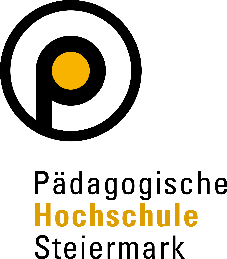 Angabe zur Lehrveranstaltung/zu den LehrveranstaltungenName der/des LehrendenVon der Lehrveranstaltungsleiterin/dem Lehrveranstaltungsleiter zu befüllenVon der Lehrveranstaltungsleiterin/dem Lehrveranstaltungsleiter zu befüllenVon der Lehrveranstaltungsleiterin/dem Lehrveranstaltungsleiter zu befüllenVon der Lehrveranstaltungsleiterin/dem Lehrveranstaltungsleiter zu befüllenVon der Lehrveranstaltungsleiterin/dem Lehrveranstaltungsleiter zu befüllenVon der Lehrveranstaltungsleiterin/dem Lehrveranstaltungsleiter zu befüllenVon der Lehrveranstaltungsleiterin/dem Lehrveranstaltungsleiter zu befüllenOE LeitungDatum, UhrzeitLV – Nr.LV – TitelBetroffene GruppenBetroffene OEAntrag auf Entfall oder VerschiebungBegründungGenehmigungE   / V E   / V E   / V E   / V E   / V E   / V E   / V Graz, amUnterschrift LV Leiter/LV Leiterin